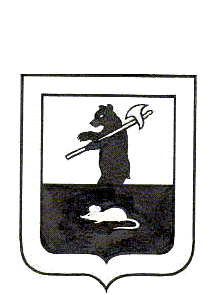 АДМИНИСТРАЦИЯ ГОРОДСКОГО ПОСЕЛЕНИЯ МЫШКИНПОСТАНОВЛЕНИЕг. Мышкин20.07.2021                                                                                                                               № 132Об установлении маршрута регулярных перевозок на территории городского поселения МышкинВ целях реализации Федерального закона от 13.07.2015 N 220-ФЗ «Об организации регулярных перевозок пассажиров и багажа автомобильным транспортом и городским наземным электрическим транспортом в Российской Федерации и о внесении изменений в отдельные законодательные акты Российской Федерации», постановляет:Утвердить маршрут №2 «ул. Угличская, д.  47 – ул. Угличская, д.  47» регулярных перевозок на территории городского поселения Мышкин (Приложение 1).Разместить настоящее постановление на официальном сайте Администрации городского поселения Мышкин в информационно-телекоммуникационной сети «Интернет».Контроль за исполнением настоящего постановления возложить на заместителя Главы Администрации городского поселения Мышкин.Постановление вступает в силу после его официального опубликования.И.о. Главы городскогопоселения Мышкин                                                                             А.А. КошутинаПриложение 1ПАСПОРТ МАРШРУТА РЕГУЛЯРНЫХ ПЕРЕВОЗОКАдминистрация городского поселения Мышкин(наименование органа местного самоуправления)______________________(полное наименование перевозчика)Внесено в реестр муниципальныхмаршрутов городского поселения МышкинДата _________________  N _________И.о. Главы ГП МышкинПодпись ____________________А.А. КошутинаПАСПОРТмуниципального маршрута регулярных перевозок №2ул. Угличская, д.  47 – ул. Угличская, д.  47(наименование маршрута)Лист 1Администрация городского поселения Мышкин(наименование органа местного самоуправления)_________________________(полное наименование перевозчика)ул. Угличская, д.  47 – ул. Угличская, д.  47(наименование маршрута)Вид сообщения: городской(городской, пригородный)Составлен по состоянию на 20.07.2021(дата составления паспорта маршрута)УТВЕРЖДАЮ:И.о. Главы городскогопоселения Мышкин______________  А.А. Кошутина"____" ______________ 20______ г.М.П. Лист 2ПАСПОРТ МУНИЦИПАЛЬНОГО МАРШРУТАПротяженность 20 кмСезонность работы (период работы) круглогодичная___________________________________________________________________________Дата открытия и основание 20.07.2021Постановление Администрации городского поселения Мышкин от 20.07.2021 № 132 «Об утверждении муниципального маршрута на территории городского поселения Мышкин»___________________________________________________________________________Дата закрытия и основание _______________________________________________________________________________________________________________________________________________________________________________________________________________________________________________________________________________________________________________________________________________________________ Лист 3Схемаавтобусного маршрута 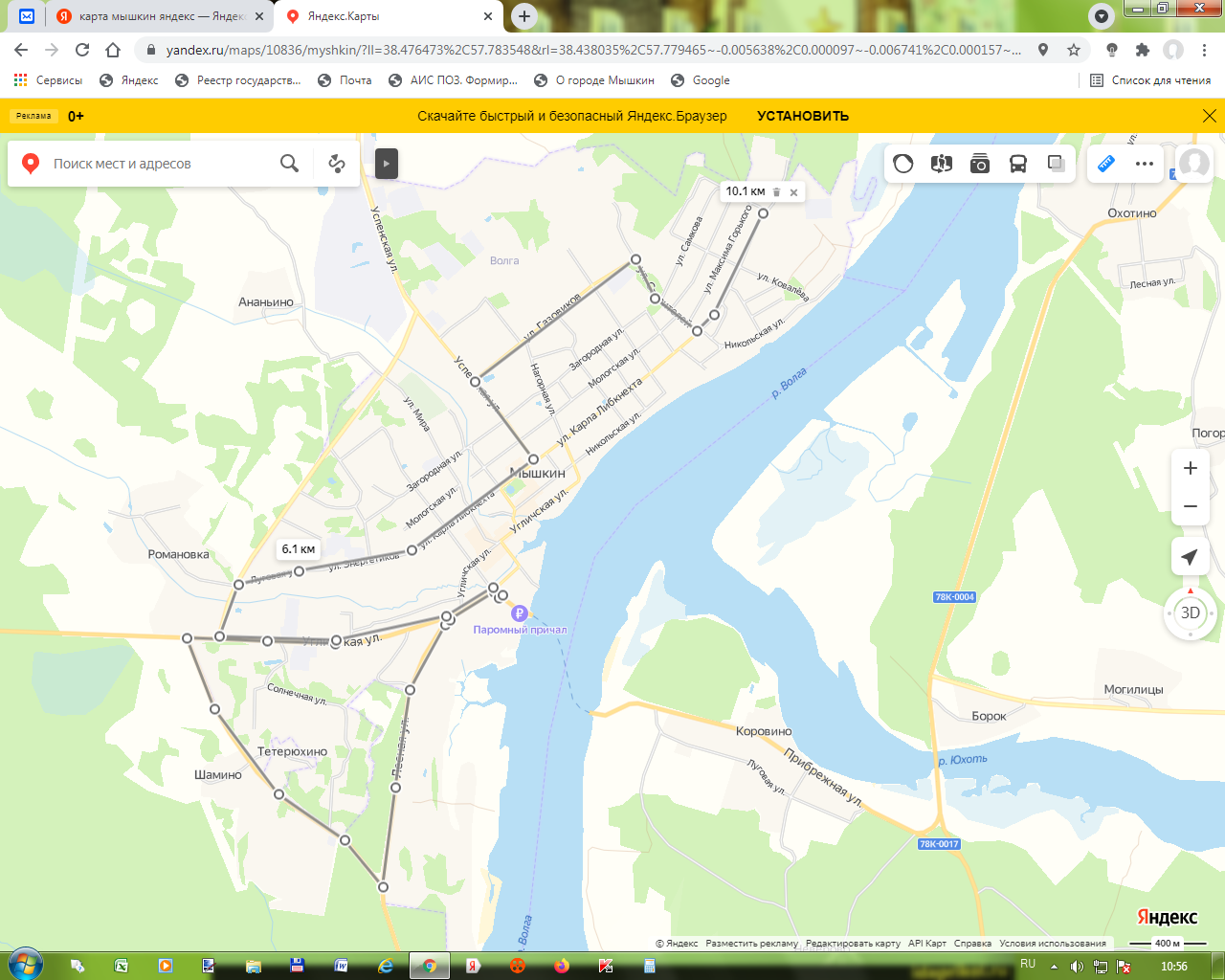 Прямое направление: ул. Угличская д. 47 – ЦРБ им. Д.Л. Соколова – ул. Карла Либкнехта д. 147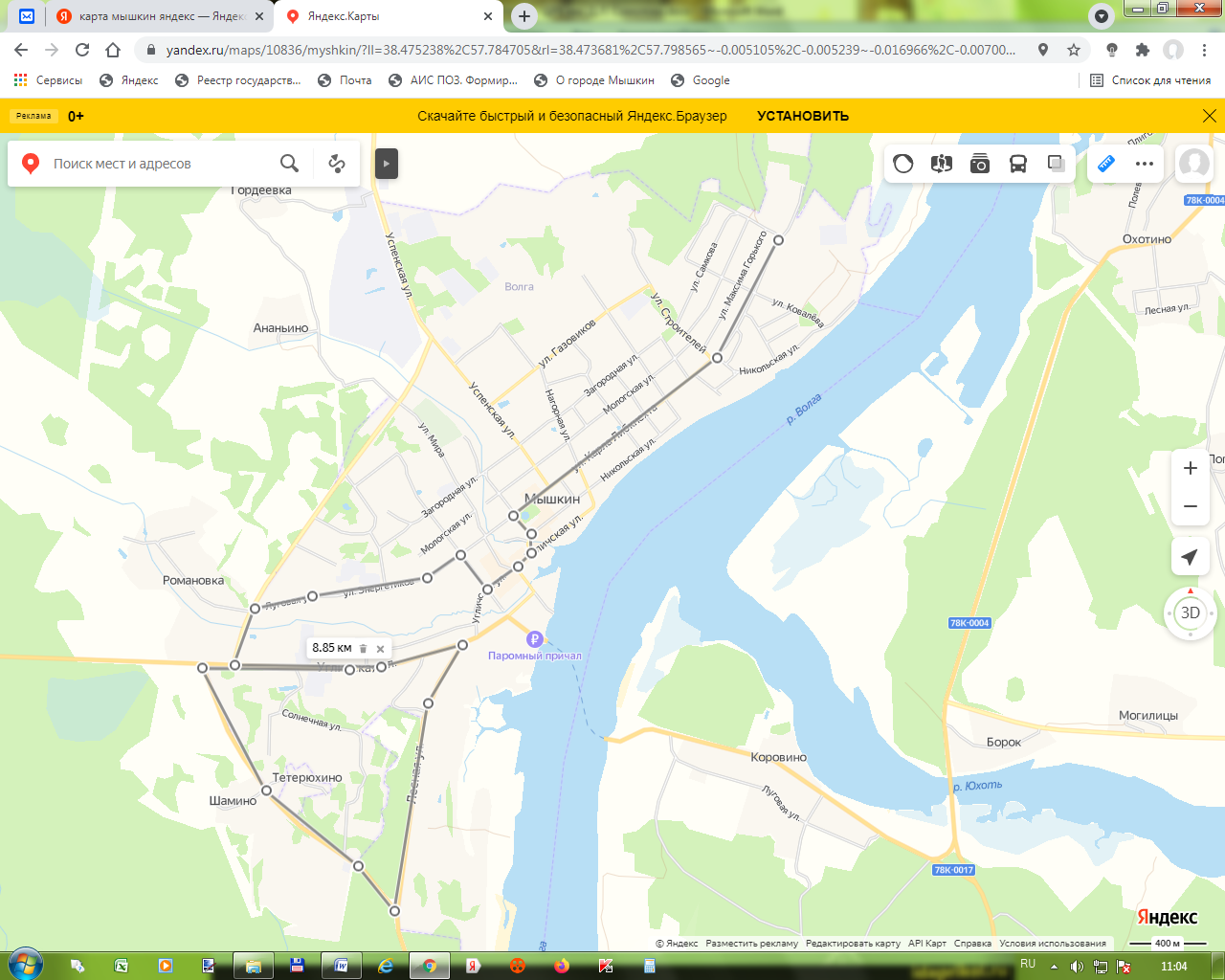 Обратное направление: ул. Карла Либкнехта д. 147 – ул. Угличская д. 47Условные обозначения не приводятся Лист 4Лист 5АКТЗАМЕРА ПРОТЯЖЕННОСТИ МАРШРУТАУтверждаюИ.о. Главы городского поселения МышкинМП (при наличии)________________  А.А. Кошутина                                    (подпись)                                   (Ф.И.О.)"20" июля 2021 г.Комиссия в составе: председатель Кошутина Анна Александровна – заместитель Главы Администрации городского поселения МышкинБорисова Оксана Николаевна  – консультант Администрации  городского поселения Мышкин - секретарь комиссии,члены Сальников Виктор Владимирович – инженер МУ «Управление городского хозяйства», Чернышов Сергей Владимирович – директор ООО «Бриг» "20" июля  2021  г. произвела  замер общей протяженности маршрута ул. Угличская, д. 47 – ул. Угличская, д. 47(наименование маршрута)путем контрольного замера на автомобиле марки Lada Granta VIN XTA 219170K0331686гос. № Р 111 УО 76 путевой лист № б/н, водитель Сальников В. В.на стандартной авторезине, а такжепутем сверки с паспортом дороги комиссия установила:Общая протяженность маршрута согласно показанию счетчика спидометра составила 20 км.Расстояние от места  дислокации  перевозчика до  начального пункта маршрутасоставило 0,1 км, а от  конечного  пункта  маршрута  до  местадислокации перевозчика 0,1 км.Расстояния между промежуточными остановками составили: (информация не актуальна)Председатель комиссии    _________________    А.А. КошутинаСекретарь комиссии:          _________________    О.Н. БорисоваЧлены комиссии:          _________________    В.В. Сальников                                        _________________    С.В. Чернышов Лист 6ТАБЛИЦА РАССТОЯНИЙ МЕЖДУ ОСТАНОВОЧНЫМИ ПУНКТАМИ МАРШРУТА,ОПРЕДЕЛЯЮЩИХ СТОИМОСТЬ ПРОЕЗДА И ПРОВОЗА БАГАЖАМЕЖДУ ОСТАНОВОЧНЫМИ ПУНКТАМИДЛЯ МАРШРУТА №2 ИНФОРМАЦИЯ НЕ АКТУАЛЬНАУтверждаюРуководитель организации-перевозчика,индивидуальный предпринимательМП (при наличии) ________________________________                                                   (подпись)   (Ф.И.О.)"___" ______________ 20__ г.Начальник отделаэксплуатации перевозчика(индивидуальный предприниматель) ______________  __________________________                                                                                              (подпись)             (Ф.И.О.)Экономист (гл. бухгалтер)        ______________  __________________________                                                                 (подпись)             (Ф.И.О.)Лист 7СТОИМОСТЬ ПРОЕЗДА И ПРОВОЗА БАГАЖА*УтверждаюРуководитель организации-перевозчика,индивидуальный предпринимательМП (при наличии) ________________________________                                     (подпись)   (Ф.И.О.)"___" ______________ 20__ г.В таблице указана стоимость билетов на проезд в автобусах ____________________________________________________________________________________________        (в автобусах с мягкими сиденьями, в автобусах общего типа)Страховой сбор ____________________________________________________________Начальник отделаэксплуатации перевозчика(индивидуальный предприниматель) ______________  __________________________                                                                                            (подпись)             (Ф.И.О.)Экономист (гл. бухгалтер)        ______________  __________________________                                                                              (подпись)             (Ф.И.О.)*на дату утверждения маршрута стоимость не определенаЛист 8Лист 9ХАРАКТЕРИСТИКА ДОРОГИ НА МАРШРУТЕ___________________________________________________________________________Лист 10СВЕДЕНИЯ О ТРАССЕ МАРШРУТАДата заполнения 20.07.2021Путь следованияДата измененияПричина измененияул. Угличская, д. 47 - окружная дорога - ул. Лесная - паромная переправа – ул. Угличская – окружная дорога - ул. Луговая – ул. Энергетиков – ул. К. Либкнехта – ул. Успенская – ул. Газовиков – ЦРБ им. Д.Л.Соколова – ул. К. Либкнехта, д.147 – ул. Ананьинская – ул. Угличская – ул. Орждоникидзе – ул. Энергетиков – ул. Луговая – ул. Угличская – ул. Лесная – окружная дорога – ул. Угличская, д.47ТудаТудаТудаОстановочные пунктыОбратноОбратноОбратноПоказания спидометраРасстояние между остановочными пунктамиРасстояние от начального пунктаОстановочные пунктыПоказания спидометраРасстояние между остановочными пунктамиРасстояние от начального пункта-------Временные изменения на маршруте (укороченные, введение объездов, прекращение движения)Дата измененияПричина изменения№п/пНаименование автодорогитехническая категория (1-5)протяженность, всего (км)в том числе с твердым покрытием (км)Асфальтобетонное (1)/ гравийное(2)1ул. Ананьинская от пересечения с ул. Угличской до пересечения с ул. Никольской40,0980,098112ул. Газовиков42,8702,870113ул. К. Либкнехта42,5722,572114ул. Лесная42,6622,662115ул. Орджоникидзе (от пересечения с ул. Угличская до пересечения с ул. Карла Либкнехта40,4820,482116ул. Угличская42,7222,722117ул. Успенская41,8591,859118ул. Фурманова40,3950,395119ул. Энергетиков41,4411,4411110ул. Луговая40,3290,3292211от ул. К. Либкнехта до ул. Строителей40,4900,49011Кем обслуживается дорогаМУ «Администрация городского поселения Мышкин», в соответствии с заключаемыми муниципальными контрактамиОстановочные пунктыул. Угличская, д.47ул. Лесная, д. 56паромная переправаул. Угличская, д. 94ул. Энергетиков, д. 14ул. Успенская, д.6ул. Самкова, д. 1а (ЦРБ им. Д.Л. Соколова)ул. Карла Либкнехта, д. 147ул. Ананьинская, д. 1ул. Лесная д. 16аНаличие мостов (между какими пунктами или на каком километре) и их грузоподъемностьг. Мышкин,  ул. Угличская, д. 12, г. Мышкин, ул. Ананьинская, д. 4,г. Мышкин, ул. К.Либкнехта, д. 1,  г. Мышкин, ул. К.Либкнехта, д. 17, г. Мышкин, ул. К.Либкнехта, д. 32, Наличие железнодорожных переездов (между какими пунктами или на каком километре) и их вид (охраняемые, неохраняемые)Не имеетсяНа каких остановочных пунктах имеются съездные площадкиНе имеетсяНаличие разворотных площадок на конечных пунктахул. Угличская, д. 47ул. Карла Либкнехта, д. 147